Church Inclusive - Live from St Francis 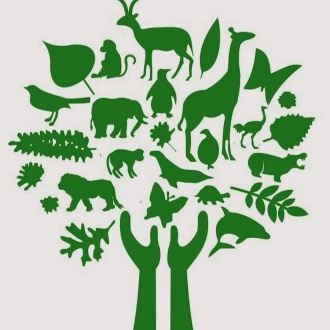 A Liturgy for the Season of Creation WELCOME				The Lord be with you 	And also with youEternal God, Maker of the skies above, lowly Christ, Lover of the earth and its people, creative Spirit, Giver of gracious gifts       You are present among us.WE GLORIFY GOD With nature in its power and beauty, With rain and wind and sunshine, with the ancient rocks and the budding flower, we gather in praise of God. With believers and seekers the whole world wide,  with people in every land, and speakers of every language, we gather in praise of God. With the angels and saints in heaven,  with all who build community here and with all who have worship at this time we gather in praise of God. With Jesus who promised his presence and the Spirit who showers her blessings, we gather in praise of God. Here let heaven and earth embrace; here may God’s people find homeWE PRAY FOR RENEWALAs bearers of your image, we come to be reshaped; dependent on your mercy, we ask to be made new.Lord, have mercy	Lord, have mercy 			Christ, have mercy 	Christ, have mercy 			Lord, have mercy 	Lord, have mercyA TIME OF PENITENCE  For the right roads we avoided travelling, and the kindly words we refused to share; for the false gods who received our worship and the true selves we have starved of love …  God, by your grace, Forgive us (Pause) For the hidden hurts we have held too tightly, and the promises which we never kept; for the careless use of our time and money and the lame excuses we should never have made, God, by your grace, Forgive us (Pause) For all we should be and all we can amend, God, in your love, Renew us.THE ABSOLUTIONTHE COLLECT OF THE DAY	THE BAPTISMAL CREEDI believe and trust in God the Father who made the world.I believe and trust in his Son Jesus Christwho redeemed humankind.I believe and trust in his Holy Spirit who gives life to the people of God.I believe and trust in one GodCreator, Redeemer and Sustainer. AmenTHE WORD OF GOD Listen for God’s word coming to us in Scripture. Our hearts and minds are open.READINGS THE REFLECTIONTHE PRAYERSTHE PEACE The peace of the Lord be with you.    Peace be with you. THE EUCHARISTIC PRAYERThe Lord be with youAnd also with youLift up your heartsWe lift them to the LordLet us give thanks to the Lord our GodIt is right to give God thanks and praiseYou spoke the Word and the universe came into being, bringing forth life in all its abundance and rich variety.  We bless you for the wonders you have made and your goodness which they reveal. Therefore, with the angels and the saints and all life here on earth we voice our hymn of praise (saying):Holy, holy, holy Lord
God of power and might
heaven and earth are full of your glory.
Hosanna in the highest.
Blessed be the One who comes in the name of the Lord.
Hosanna in the highest.On the night that Jesus was betrayed, he took bread, and gave you thanks.  He broke the bread and gave it to his disciples and said: “Take and eat, for this is my body which is broken for you.  Do this in remembrance of me.’He then took the cup, and gave you thanks. He gave it to his disciples saying: ‘Take this all of you and drink from it. This is my blood of the new and everlasting covenant. It is poured out for you so that sins may be forgiven and all creation healed. Do this in remembrance of me.’So we proclaim the mystery of faith:Christ has died Christ is risen Christ will come again.Remembering, therefore, his death and resurrection we offer/bring before you this bread and this cup.  We ask you to send your Holy Spirit upon the offering of your holy Church, giving thanks that newness has sprung forth and creation set free.With the power of your Spirit strengthen us in our calling to be keepers of the earth and to cherish the integrity of creation.  Grant that, in union with all life, we may worship you in songs of everlasting praise:Blessing and honour and thanksgiving and praise,
more than we can utter, more than we can understand,
be to you O holy and glorious Trinity
Creator, Redeemer and Sanctifier,
from angels, all people, all creatures,
for ever and ever.
AmenTherefore we pray as Christ has taught us, Dear God in heaven, hallowed be your Name, your kingdom come, your will be done on earth as in heaven. Give us today our daily bread. Forgive us our sins as we forgive those who sin against us.  Save us from the time of trial and deliver us from evil.  For the kingdom, the power, and the glory are yours now and forever.   Amen.The bread which we break, is it not a sharing of the body of Christ?We who are many, are one body for we all partake of the one bread.THE COMMUNIONChrist died for us.  Draw near.  Feed on him in your hearts by faith and with thanksgiving.We pray with those not with us in person. Graciously sustain us Lord, so that we who try to follow, may receive nourishment for the journeyand be bound with all who walk in your way. Thank you for nourishing us with these spiritual gifts: may our communion strengthen us in faith, build us up in hope, and make us grow in love; for the sake of Jesus Christ our Lord. AmenA moment of silenceCONCLUSION:Give thanks for all God’s goodness: God’s love shall last for ever. Generous and faithful God, may the spiritual nourishment we have received enable us to enrich the lives of others. Whether the future be dark or bright, the road be smooth or rough, whether our cares be light or heavy, our song be strong or weak, keep our hearts warm and our hands open, our lives ever embracing and ever embraced by your love. Amen.God bless Africa, guard our children, guide our leaders, and give us peace. For Jesus Christ’s sake, Amen.THE BLESSINGMay God who established the dance of creation, Who marvelled at the lilies of the field, Who transforms chaos to order, Lead us to transform our lives and our community, To reflect God’s glory in creation, and the blessing of God almighty, Creator, Redeemer and Sustainer be with us all, One God, Now and Forever, AmenSOME NOTICES   THE SENDING		As you go, care for all creation as you love and serve the Lord In the name of Christ.  Amen.  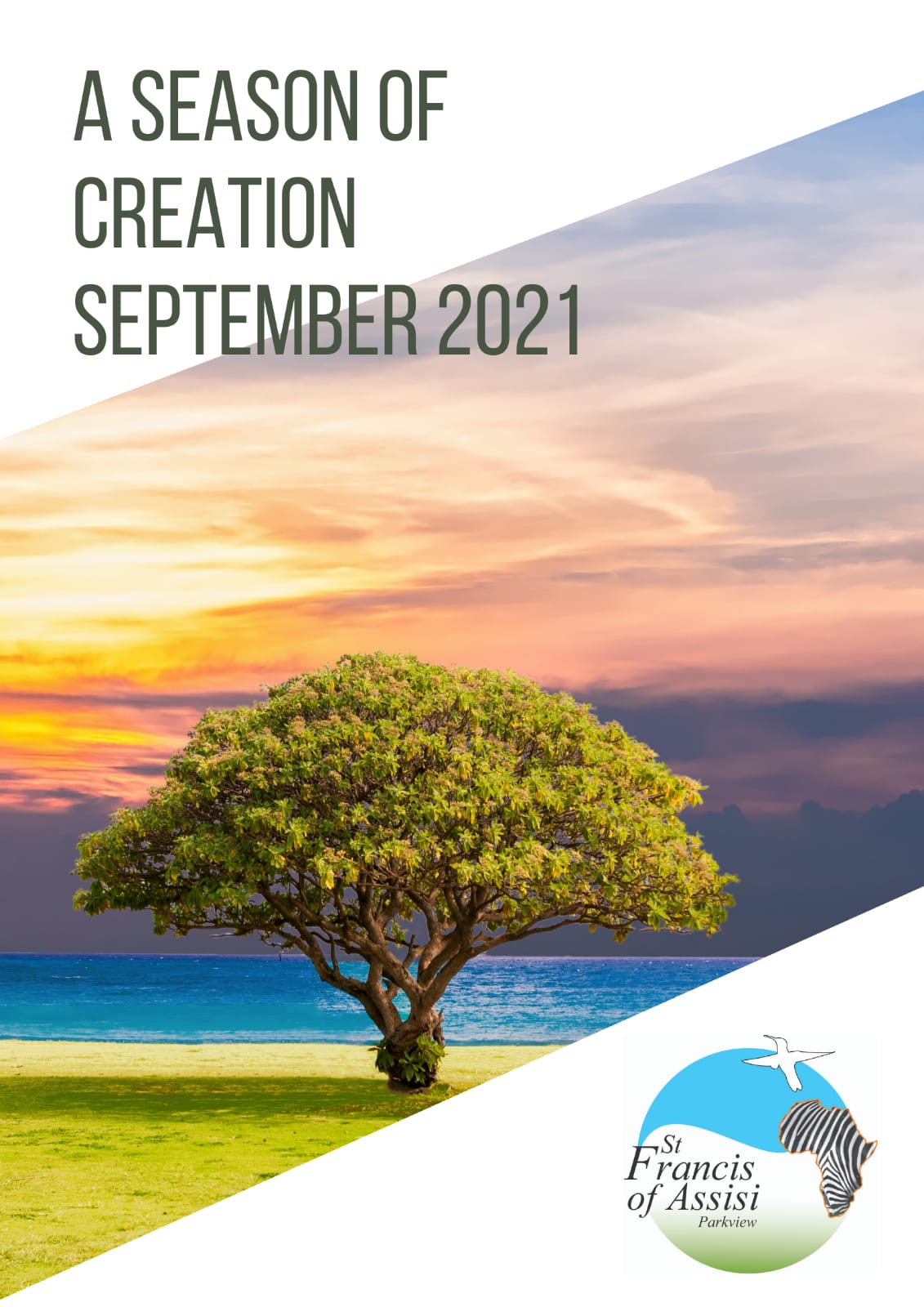 